Publicado en Madrid el 14/06/2019 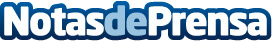 Sto expone en INTER-NOISE Madrid 2019 su gama de sistemas de acondicionamiento acústico StoSilentEl evento, que reúne a expertos en ingeniería de control del ruido de todo el mundo, tendrá lugar del 16 al 19 de junio en el Palacio Municipal de Congresos de Madrid. Gracias a las soluciones StoSilent que presentará Sto, es posible optimizar la acústica de cualquier recinto, adaptándose a sus características constructivas y usos, y sin afectar al diseñoDatos de contacto:RedacciónNota de prensa publicada en: https://www.notasdeprensa.es/sto-expone-en-inter-noise-madrid-2019-su-gama_1 Categorias: Inmobiliaria Madrid Eventos Otros Servicios Construcción y Materiales http://www.notasdeprensa.es